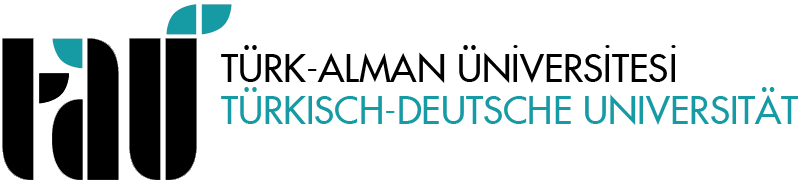 INSTITUT FÜR SOZIALWISSENSCHAFTENTEILNAHMEFORMULAR…..............……. Semester/……………………………………………………………ProgrammDatum			: …… / …… / …….		Uhrzeit der Vorlesung	: Modulkürzel/Modultitel 	:Der/ Die Student/in…………….… (……….…………...) hat an der Vorlesung teilgenommen. Erklärung: ……………………………………………………………………………………………………………………Teilnehmende StudentenTeilnehmende StudentenTeilnehmende StudentenTeilnehmende Studenten Reihe Nr.Immatrikulations-nummerVorname, Nachname des StudentenUnterschrift des Studenten12345678910111213141516171819202122